Coaches Pre Season ChecklistCoaches Pre Season ChecklistCoaches Pre Season ChecklistCoaches Pre Season ChecklistGoogle DriveMake sure you have access to the Carlton Athletics folder in your google drive.  Make sure you have access to the Carlton Athletics folder in your google drive.  Coaches PortalTake some time to navigate through the following sections of the coach’s portal: Season Planner, Event Planner & Travel Planner.Take some time to navigate through the following sections of the coach’s portal: Season Planner, Event Planner & Travel Planner.Twitter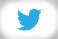 Post results, action shots and information about your team throughout the entire season.  Tweets should focus on our athletes and teams only.  We don’t want to advertise for other teams.Username: @PACarlton Password: c4rlt0nr0cks!Post results, action shots and information about your team throughout the entire season.  Tweets should focus on our athletes and teams only.  We don’t want to advertise for other teams.Username: @PACarlton Password: c4rlt0nr0cks!Tryout InformationTryout start date aligns with the SHSAA start of season dateTryout dates and times have been established with the Sr. coach of your sportTryout start date aligns with the SHSAA start of season dateTryout dates and times have been established with the Sr. coach of your sportBookingsYou have booked your gyms, officials, and vans for the seasonYou have booked your gyms, officials, and vans for the seasonDocumentationYou have printed off your travel permission forms (signed by Admin), E7 Health forms, Carlton Athletic Team Guidelines, You have printed off your travel permission forms (signed by Admin), E7 Health forms, Carlton Athletic Team Guidelines, Coaches Beginning of Season ChecklistCoaches Beginning of Season ChecklistCoaches Beginning of Season ChecklistCoaches Beginning of Season ChecklistInformation for the OfficeRosters will be submitted to the administrator/secretary in charge of athletics. Rosters will be submitted to the administrator/secretary in charge of athletics. Parent MeetingSet up a parent meeting in the first week of your season. Discuss expectations, play time, handout forms, season schedule, and tournament parent help for canteen and gatesSet up a parent meeting in the first week of your season. Discuss expectations, play time, handout forms, season schedule, and tournament parent help for canteen and gatesMed Kits & JerseysSet up a time with the athletic director to pick up from the CPAC PE office1. You have assigned each player a number and recorded it on your inventory document.  The athletes must sign the inventory document.2. Your athletes have read and understand the $100 student fee charge for any lost jersey.  3. You MUST collect the jerseys at the end of every competitionMed kits are available in the back of the CPAC office. It is your responsibility to restock your kits with what you need. Set up a time with the athletic director to pick up from the CPAC PE office1. You have assigned each player a number and recorded it on your inventory document.  The athletes must sign the inventory document.2. Your athletes have read and understand the $100 student fee charge for any lost jersey.  3. You MUST collect the jerseys at the end of every competitionMed kits are available in the back of the CPAC office. It is your responsibility to restock your kits with what you need. Locker AssignmentSr. Teams will be assigned lockers for their season by their coach. These are not to be used for PE classes, and must be cleaned out at the end of the season. Sr. Teams will be assigned lockers for their season by their coach. These are not to be used for PE classes, and must be cleaned out at the end of the season. SHSAAThe E5 form is found online at www.shsaa.ca.  This will be done at the office, but should be reviewed Click on exnet login.  Username: Carlton Password: In8WGo.  All teams will be notified if they have any ineligible players.The E5 form is found online at www.shsaa.ca.  This will be done at the office, but should be reviewed Click on exnet login.  Username: Carlton Password: In8WGo.  All teams will be notified if they have any ineligible players.Player EligibilityIf a student in grade 10-12 has transferred from another school, they will have to fill out a transfer form available at student services. If the student has already played 3 years since entering grade 10, or is 19 years old prior to the start of the school year, they will be ineligible. Check with the athletics administrator if you are unsure If a student in grade 10-12 has transferred from another school, they will have to fill out a transfer form available at student services. If the student has already played 3 years since entering grade 10, or is 19 years old prior to the start of the school year, they will be ineligible. Check with the athletics administrator if you are unsure Coaches Post Season ChecklistCoaches Post Season ChecklistCoaches Post Season ChecklistCoaches Post Season ChecklistMed Kits & UniformsMed Kits & UniformsYou have to returned these items to the CPAC PE office1. The uniforms are washed2. Completed “Jersey Inventory” document3. Med kit containers returned (no garbage please)Locker Clean-OutLocker Clean-OutLockers and locker room is cleaned out promptlyTeam PhotoTeam PhotoTeam photo was taken with photo club teacherYour team must be in team jerseys or Carlton clothing.  Congratulations on a great season!Congratulations on a great season!Congratulations on a great season!Congratulations on a great season!